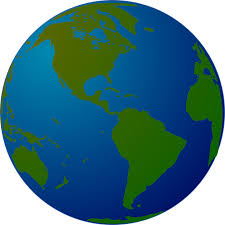 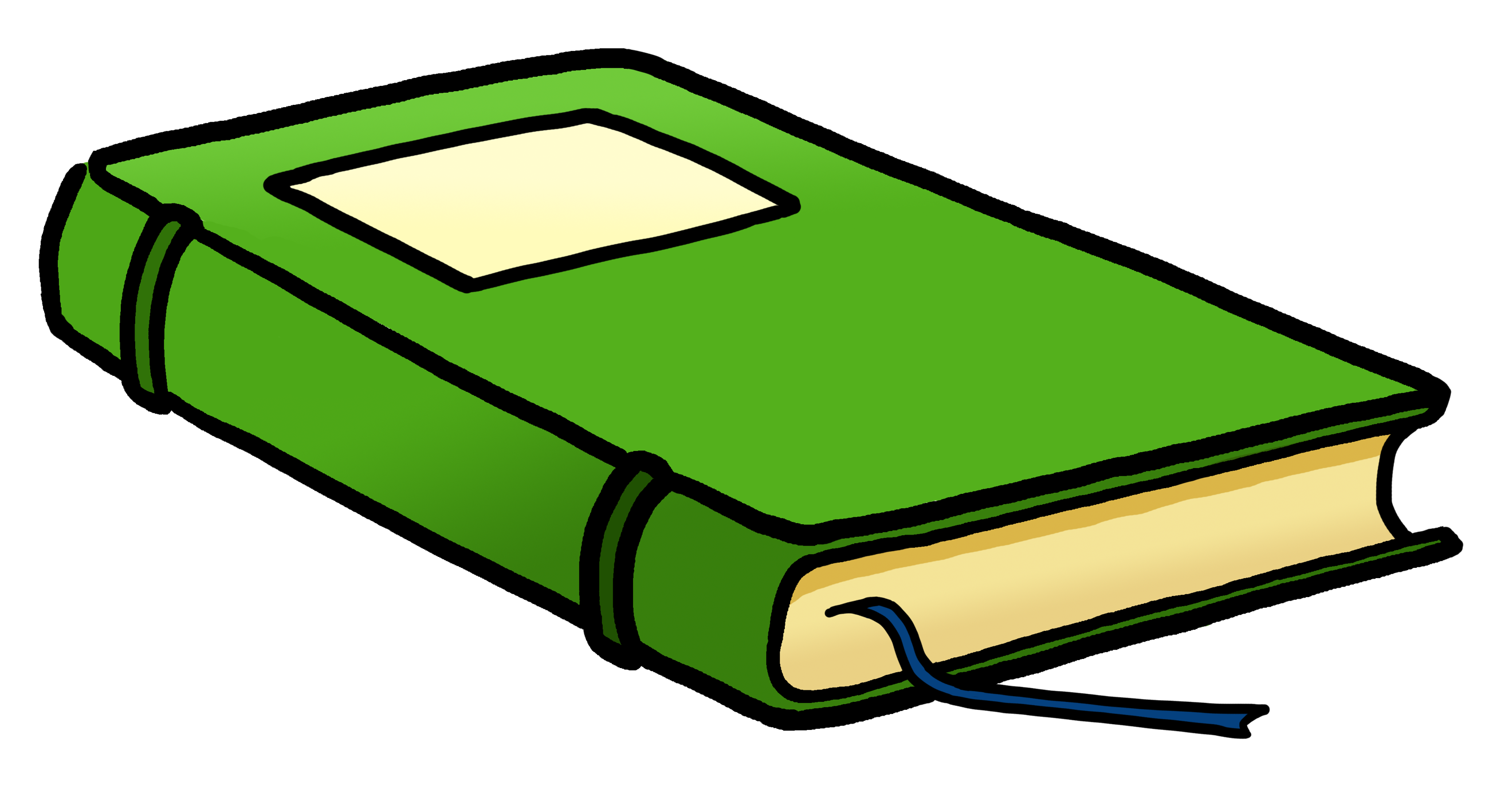 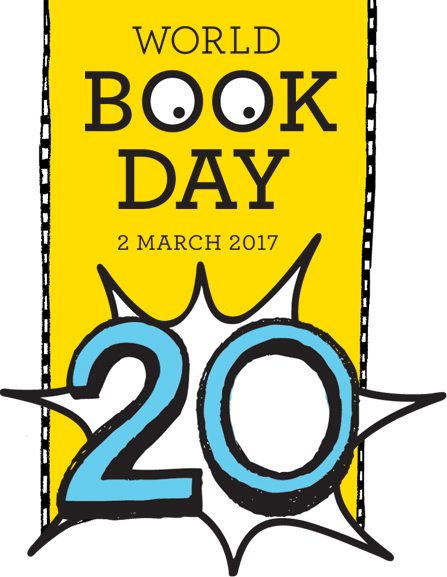 My World Book Day P6 & 7 Activity BookOLM2017Name:Class:Choose a line 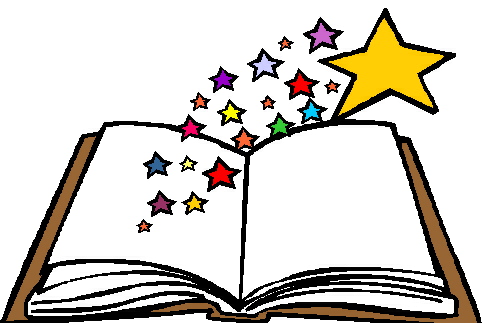 Choose from one of the story lines below and use your imagination to write a story which includes this line:When I opened my eyes there was nothing. All I could see was darkness. She screamed and screamed, so loudly that it felt as if my eardrums were going to burst. He burst out laughing and kept going until tears were streaming down his face. Ahead I saw the most amazing spectacle I had ever seen. This was so grand and spectacular I did not know where to look. ________________________________________________________________________________________________________________________________________________________________________________________________________________________________________________________________________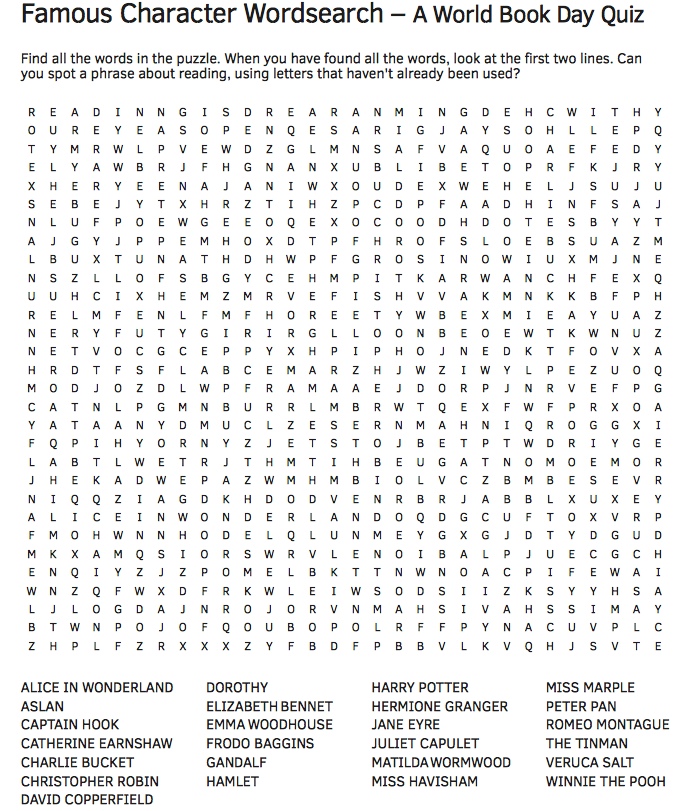 Imagine that you have the opportunity to interview the author of your favourite book! What would you ask him/her?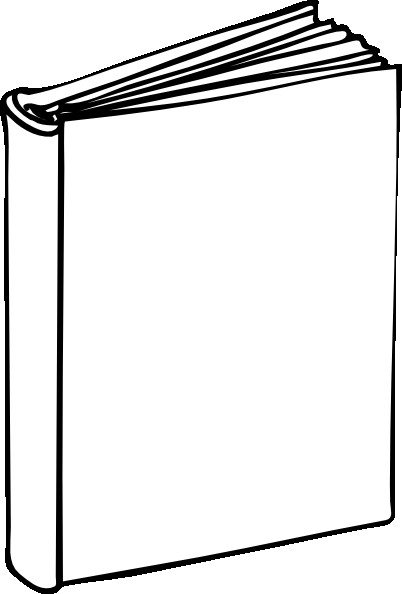 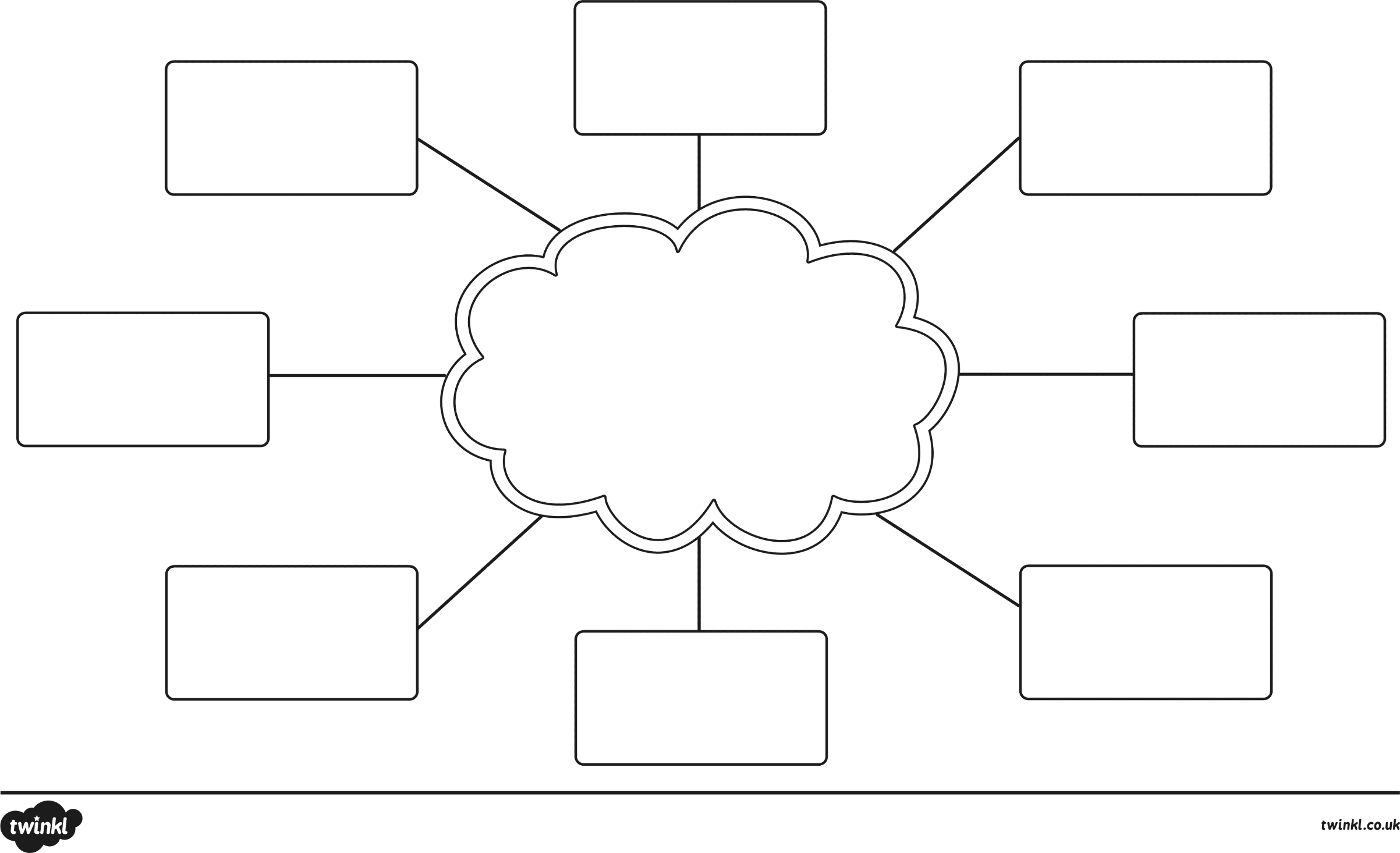 